6.pielikumsPriekules novada pašvaldības domes2016.gada 26.maija sēdes protokolam Nr.10,6.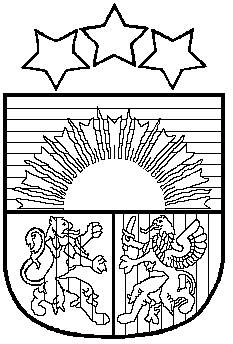 LATVIJAS REPUBLIKAPRIEKULES NOVADA PAŠVALDĪBAS DOMEReģistrācijas Nr. , Saules iela 1, Priekule, Priekules novads, LV-3434, tālrunis , fakss 63497937, e-pasts: dome@priekulesnovads.lvLĒMUMSPriekulē2016.gada 26.maijā                	                                                                                     Nr.106.Par nekustamā īpašuma pirkuma maksas sadalīšanu2016.gada 22.aprīlī saņemts L.P., dzīvojošs [:], Liepājā (turpmāk – iesniedzējs) iesniegums, kurā lūgts sadalīt maksājumu par nekustamo īpašumu [:], Gramzda, Gramzdas pag., Priekules nov., 11 826 EUR apmērā (vienpadsmit tūkstoši astoņi simti divdesmit seši euro) uz 5 (pieciem) gadiem, pēc šāda maksājumu grafika:Pirmā iemaksa 500 EUR un turpmāk (2016.gadu ieskaitot) līdz katra gada 31.decembrim 2265,20 EUR.Priekules novada pašvaldības dome, izvērtējot iesniegumu, konstatē, ka:[1] Atbilstoši Publiskas personas mantas atsavināšanas likuma (turpmāk – PPMAL) 44.1 panta otrajai daļai iesniedzējs kā pirmpirkuma tiesīgā persona ir sniedzis atbildi uz paziņojumu par pirmpirkuma tiesību izmantošanu, norādot vēlamo samaksas termiņu par atsavināmo īpašumu un lūdzis sadalīt maksājumu uz pieciem gadiem t.i. noslēgt nomaksas pirkuma līgumu.[2] Atbilstoši PPMAL 44.1 panta otrās daļas 2.punktam pirmpirkuma tiesīgajai personai četru mēnešu laikā ir tiesības samaksāt visu pirkuma maksu vai nomaksas pirkuma līguma gadījumā – avansu 10 procentu apmērā no pirkuma maksas.[3] Atbilstoši PPMAL 44.1 piektajai daļai, pārdodot apbūvētu publiskas personas zemesgabalu uz nomaksu, nomaksas termiņš nedrīkst būt ilgāks par pieciem gadiem. Par atlikto maksājumu pircējs maksā sešus procentus gadā no vēl nesamaksātās pirkuma maksas daļas un par pirkuma līgumā noteikto maksājumu termiņu kavējumiem - nokavējuma procentus 0,1 procenta apmērā no kavētās maksājuma summas par katru kavējuma dienu.	Pamatojoties uz augstāk minēto, Priekules novada pašvaldības dome konstatē, ka pirmpirkuma tiesīgās personas lūgums ir apmierināms daļā, kurā iesniedzējs lūdz maksājuma sadalīšanu uz pieciem gadiem. Atbilstoši PPMAL 44.1 panta otrās daļas 2.punktu pirmā iemaksa jeb avansa maksājums iesniedzējam jāveic 10% apmērā no pirkuma maksas t.i. 1 182,60 EUR. Atlikušo pirkuma maksu, sadalot uz pieciem gadiem, iesniedzējam līdz katra gada 31.decembrim jāveic maksājums 2128,68 EUR apmērā. Par atlikto maksājumu maksājami arī 6% gadā no vēl nesamaksātās pirkuma maksas.Ņemot vērā pirmās iemaksas jeb avansa maksājuma palielinājumu, iesniedzējam ir tiesības pirmo kārtējo maksājumu veikt līdz 2017.gada 31.decembrim un pēdējo maksājumu veikt līdz 2021.gada 31.decembrim.	Pamatojoties uz likuma “Par pašvaldībām” 21.panta pirmās daļas 17.punktu, Publiskas personas mantas atsavināšanas likuma 44.1 panta piekto daļu, atklāti balsojot PAR - 11 deputāti (Malda Andersone, Inita Rubeze, Arnis Kvietkausks, Inese Kuduma, Vaclovs Kadaģis, Mārtiņš Mikāls, Ainars Cīrulis, Vija Jablonska, Arta Brauna, Tatjana Ešenvalde, Andris Džeriņš); PRET -  nav; ATTURAS -  nav; Priekules novada pašvaldības dome NOLEMJ:Noslēgt nomaksas pirkuma līgumu ar pirmpirkuma tiesīgo personu L. P. par nekustamo īpašumu [:], Gramzdas, Gramzdas pag., Priekules nov., uz pieciem gadiem, nosakot avansa maksājuma apmēru 1182,60 EUR, katra gada maksājuma apmēru 2128,68 EUR.Noteikt, ka par atlikto maksājumu pircējs maksā 6% gadā no vēl nesamaksātās pirkuma maksas.Kontroli par šā lēmuma izpildi uzdot Priekules novada pašvaldības izpilddirektoram A.Razmam.Atbildīgā persona par līguma noslēgšanu īpašumu atsavināšanas un nomas tiesību izsoles komisijas priekšsēdētāja A. Mickus.Lēmums paziņojams:L.P. uz lēmumā norādīto adresi.Īpašumu atsavināšanas un nomas tiesību izsoles komisijas priekšsēdētājai A.Mickus (2.eks.);Pašvaldības grāmatvedei G.Vaičekauskai un I.SokolovskaiPašvaldības domes priekšsēdētāja       					V.Jablonska